Name _______________________________________________ Date ______________________________ Period __________ACTIVITY A – Using the handout with the capillary electrophoresis graph and the Blackett Family Activity Worksheet 1 for Recording STR Genotype Data below, fill in the genotypes for the six individuals.  Remember:  We receive TWO alleles for each gene from our parents.  So if only one allele is noted on the capillary electrophoresis graph that means that individual has two copies of it.		         BLACKETT FAMILY ACTIVITYWorksheet 1 for Recording STR Genotype Data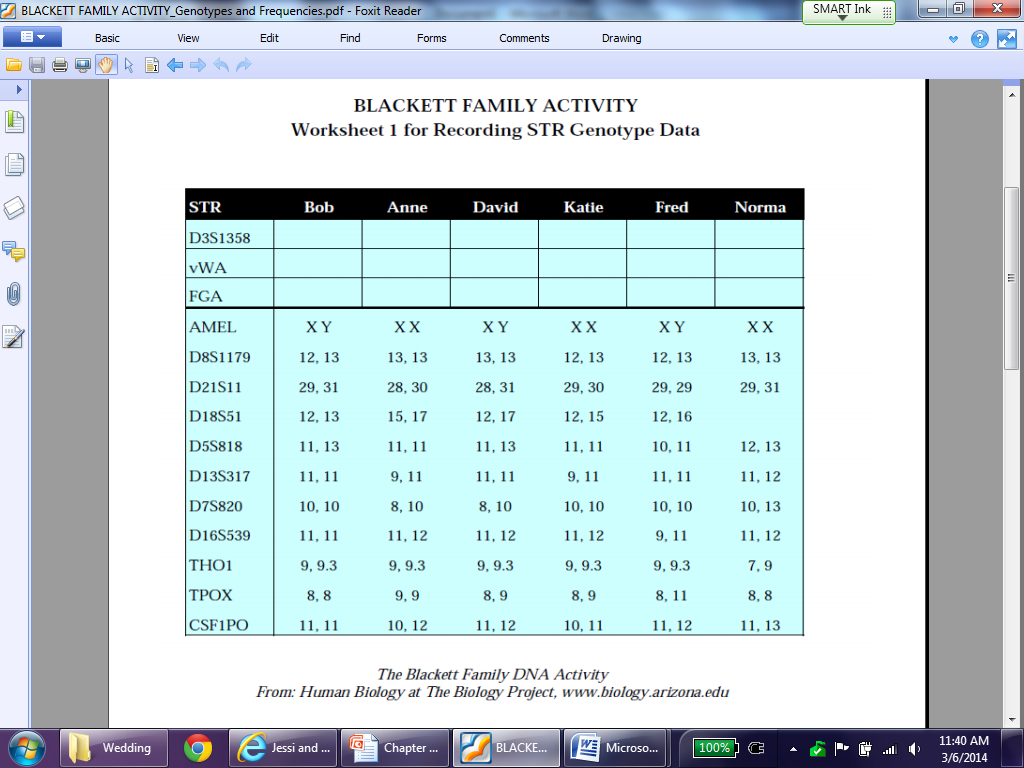 Name _______________________________________________ Date ______________________________ Period __________ACTIVITY A – Using the handout with the capillary electrophoresis graph and the Blackett Family Activity Worksheet 1 for Recording STR Genotype Data below, fill in the genotypes for the six individuals.  Remember:  We receive TWO alleles for each gene from our parents.  So if only one allele is noted on the capillary electrophoresis graph that means that individual has two copies of it.		         BLACKETT FAMILY ACTIVITYWorksheet 1 for Recording STR Genotype DataACTIVITY B – Review the Handout “What are the core 13 CODIS loci?” for background information.  Notice the table contains information for all 13 CODIS loci (genotype and frequency already calculated).For each genetic locus, Bob has determined his “genotype”, and the expected frequency of his genotype at each loucs in a representative population sample.For this activity you will fill in the genotypes and calculate the frequencies for FOUR (4) other individuals (Bob CANNOT be one of them) from the Blackett Family and fill out the tables below.  Be sure to write the name of the individuals you have chosen.  You may record your frequencies in percent or decimal form.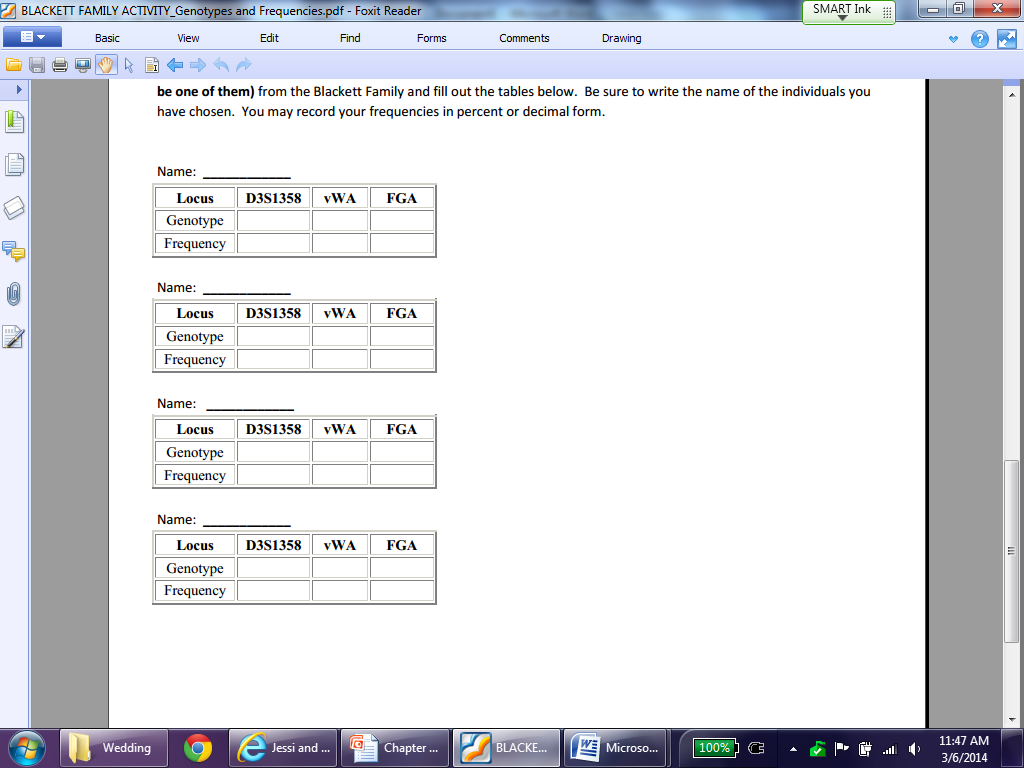 ACTIVITY B – Review the Handout “What are the core 13 CODIS loci?” for background information.  Notice the table contains information for all 13 CODIS loci (genotype and frequency already calculated).For each genetic locus, Bob has determined his “genotype”, and the expected frequency of his genotype at each loucs in a representative population sample.For this activity you will fill in the genotypes and calculate the frequencies for FOUR (4) other individuals (Bob CANNOT be one of them) from the Blackett Family and fill out the tables below.  Be sure to write the name of the individuals you have chosen.  You may record your frequencies in percent or decimal form.